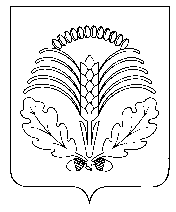 АДМИНИСТРАЦИЯ ГРИБАНОВСКОГО МУНИЦИПАЛЬНОГО РАЙОНА
ВОРОНЕЖСКОЙ ОБЛАСТИП О С Т А Н О В Л Е Н И Еот  25.03.2022 г. № 167пгт.  ГрибановскийО внесении изменений и дополнений в постановление администрации Грибановского муниципального района Воронежской области от 23.12.2020 №926 «Об утверждении Требований к отдельным видам товаров, работ, услуг (в том числе предельные цены товаров, работ, услуг),  закупаемым администрацией Грибановского муниципального района Воронежской области и подведомственными ей казенными учреждениями, бюджетными учреждениями, муниципальными унитарными предприятиями» В соответствии с ч. 5 ст. 19 Федерального закона от 05.04.2013 № 44 -ФЗ «О контрактной системе в сфере закупок товаров, работ, услуг для обеспечения государственных и муниципальных нужд», постановлением Правительства Российской Федерации от 02.09.2015  № 926 «Об утверждении Общих правил определения требований к закупаемым заказчиками отдельным видам товаров, работ, услуг (в том числе предельных цен товаров, работ, услуг)» с учетом изменений и дополнений, постановлением администрации Грибановского муниципального района Воронежской области от 14.01.2016 № 2 «Об утверждении Правил определения требований к закупаемым муниципальными заказчиками отдельным видам товаров, работ, услуг (в том числе предельных цен товаров, работ, услуг)», администрация Грибановского муниципального района                         п о с т а н о в л я е т:Внести изменения и дополнения в приложение №1 к Правилам определения требований к закупаемым заказчиками отдельным видам товаров, работ, услуг (в том числе предельных цен товаров, работ, услуг), утвержденных постановлением администрации Грибановского муниципального района от 23.12.2021 №926  «Об утверждении Требований к отдельным видам товаров, работ, услуг (в том числе предельные цены товаров,  работ, услуг), закупаемым администрацией Грибановского муниципального района Воронежской области и подведомственными ей казенными учреждениями, бюджетными учреждениями, муниципальными унитарными предприятиями» (в редакции постановления администрации Грибановского муниципального района Воронежской области от 30.12.2021 №2353):1.1. Позицию 1 дополнительного перечня отдельных видов товаров, работ, услуг, определенного администрацией Грибановского муниципального района Воронежской области, изложить в новой редакции, согласно Приложению к настоящему постановлению.1.2. Дополнить дополнительный перечень отдельных видов товаров, работ, услуг, определенного администрацией Грибановского муниципального района Воронежской области позицией 16, согласно Приложению к настоящему постановлению.Опубликовать настоящее постановление на официальном сайте Российской Федерации в информационно-телекоммуникационной сети «Интернет» для размещения информации о размещении заказов на поставки товаров, выполнение работ, оказание услуг (zakupki.gov.ru).Контроль за исполнением  настоящего постановления возложить на заместителя главы администрации Грибановского муниципального района М.И.Тарасова.Глава администрациимуниципального района                                                       	     С.И.ТкаченкоПриложение к постановлению администрации Грибановского муниципального районаот 25.03.2022 г. № 167N п/пКод по ОКПД2Наименование отдельного вида товаров, работ, услугНаименование отдельного вида товаров, работ, услугЕдиница измеренияЕдиница измеренияЕдиница измеренияЕдиница измеренияТребования к потребительским свойствам (в том числе качеству) и иным характеристикамТребования к потребительским свойствам (в том числе качеству) и иным характеристикамТребования к потребительским свойствам (в том числе качеству) и иным характеристикам, утвержденные администрацией Грибановского муниципального района Воронежской области и подведомственными ей казенными учреждениями, бюджетными учреждениями, муниципальными унитарными предприятиями  для обеспечения своих нуждТребования к потребительским свойствам (в том числе качеству) и иным характеристикам, утвержденные администрацией Грибановского муниципального района Воронежской области и подведомственными ей казенными учреждениями, бюджетными учреждениями, муниципальными унитарными предприятиями  для обеспечения своих нуждТребования к потребительским свойствам (в том числе качеству) и иным характеристикам, утвержденные администрацией Грибановского муниципального района Воронежской области и подведомственными ей казенными учреждениями, бюджетными учреждениями, муниципальными унитарными предприятиями  для обеспечения своих нуждТребования к потребительским свойствам (в том числе качеству) и иным характеристикам, утвержденные администрацией Грибановского муниципального района Воронежской области и подведомственными ей казенными учреждениями, бюджетными учреждениями, муниципальными унитарными предприятиями  для обеспечения своих нуждТребования к потребительским свойствам (в том числе качеству) и иным характеристикам, утвержденные администрацией Грибановского муниципального района Воронежской области и подведомственными ей казенными учреждениями, бюджетными учреждениями, муниципальными унитарными предприятиями  для обеспечения своих нуждТребования к потребительским свойствам (в том числе качеству) и иным характеристикам, утвержденные администрацией Грибановского муниципального района Воронежской области и подведомственными ей казенными учреждениями, бюджетными учреждениями, муниципальными унитарными предприятиями  для обеспечения своих нуждТребования к потребительским свойствам (в том числе качеству) и иным характеристикам, утвержденные администрацией Грибановского муниципального района Воронежской области и подведомственными ей казенными учреждениями, бюджетными учреждениями, муниципальными унитарными предприятиями  для обеспечения своих нуждТребования к потребительским свойствам (в том числе качеству) и иным характеристикам, утвержденные администрацией Грибановского муниципального района Воронежской области и подведомственными ей казенными учреждениями, бюджетными учреждениями, муниципальными унитарными предприятиями  для обеспечения своих нуждТребования к потребительским свойствам (в том числе качеству) и иным характеристикам, утвержденные администрацией Грибановского муниципального района Воронежской области и подведомственными ей казенными учреждениями, бюджетными учреждениями, муниципальными унитарными предприятиями  для обеспечения своих нуждТребования к потребительским свойствам (в том числе качеству) и иным характеристикам, утвержденные администрацией Грибановского муниципального района Воронежской области и подведомственными ей казенными учреждениями, бюджетными учреждениями, муниципальными унитарными предприятиями  для обеспечения своих нуждN п/пКод по ОКПД2Наименование отдельного вида товаров, работ, услугНаименование отдельного вида товаров, работ, услугЕдиница измеренияЕдиница измеренияЕдиница измеренияЕдиница измеренияТребования к потребительским свойствам (в том числе качеству) и иным характеристикамТребования к потребительским свойствам (в том числе качеству) и иным характеристикамХарактеристикаЗначение характеристикиЗначение характеристикиЗначение характеристикиЗначение характеристикиЗначение характеристикиЗначение характеристикиОбоснование отклонения значения характеристики Обоснование отклонения значения характеристики Функциональное назначение*>N п/пКод по ОКПД2Наименование отдельного вида товаров, работ, услугНаименование отдельного вида товаров, работ, услугкод по ОКЕИкод по ОКЕИнаименованиенаименованиехарактеристикаЗначение характеристикиХарактеристикаВысшая должность главная группа должностей категории «Руководители»главная группа должностей категории«Специалисты»ведущая группа должностей категории «специалисты»ведущая группа должностей категории «специалисты»иные должностиОбоснование отклонения значения характеристики Обоснование отклонения значения характеристики Функциональное назначение*>Дополнительный перечень отдельных видов товаров, работ, услуг, определенный администрацией Грибановского муниципального района Воронежской областиДополнительный перечень отдельных видов товаров, работ, услуг, определенный администрацией Грибановского муниципального района Воронежской областиДополнительный перечень отдельных видов товаров, работ, услуг, определенный администрацией Грибановского муниципального района Воронежской областиДополнительный перечень отдельных видов товаров, работ, услуг, определенный администрацией Грибановского муниципального района Воронежской областиДополнительный перечень отдельных видов товаров, работ, услуг, определенный администрацией Грибановского муниципального района Воронежской областиДополнительный перечень отдельных видов товаров, работ, услуг, определенный администрацией Грибановского муниципального района Воронежской областиДополнительный перечень отдельных видов товаров, работ, услуг, определенный администрацией Грибановского муниципального района Воронежской областиДополнительный перечень отдельных видов товаров, работ, услуг, определенный администрацией Грибановского муниципального района Воронежской областиДополнительный перечень отдельных видов товаров, работ, услуг, определенный администрацией Грибановского муниципального района Воронежской областиДополнительный перечень отдельных видов товаров, работ, услуг, определенный администрацией Грибановского муниципального района Воронежской областиДополнительный перечень отдельных видов товаров, работ, услуг, определенный администрацией Грибановского муниципального района Воронежской областиДополнительный перечень отдельных видов товаров, работ, услуг, определенный администрацией Грибановского муниципального района Воронежской областиДополнительный перечень отдельных видов товаров, работ, услуг, определенный администрацией Грибановского муниципального района Воронежской областиДополнительный перечень отдельных видов товаров, работ, услуг, определенный администрацией Грибановского муниципального района Воронежской областиДополнительный перечень отдельных видов товаров, работ, услуг, определенный администрацией Грибановского муниципального района Воронежской областиДополнительный перечень отдельных видов товаров, работ, услуг, определенный администрацией Грибановского муниципального района Воронежской областиДополнительный перечень отдельных видов товаров, работ, услуг, определенный администрацией Грибановского муниципального района Воронежской областиДополнительный перечень отдельных видов товаров, работ, услуг, определенный администрацией Грибановского муниципального района Воронежской областиДополнительный перечень отдельных видов товаров, работ, услуг, определенный администрацией Грибановского муниципального района Воронежской областиДополнительный перечень отдельных видов товаров, работ, услуг, определенный администрацией Грибановского муниципального района Воронежской областиБумага для офисной техникиБумага для офисной техникиБумага для офисной техникиБумага для офисной техникиБумага для офисной техникиБумага для офисной техникиБумага для офисной техникиБумага для офисной техникиБумага для офисной техникиБумага для офисной техникиБумага для офисной техникиБумага для офисной техникиБумага для офисной техникиБумага для офисной техникиБумага для офисной техникиБумага для офисной техникиБумага для офисной техникиБумага для офисной техникиБумага для офисной техникиБумага для офисной техники117.12.1417.12.14Бумага прочая и картон для графических целей. Пояснения по требуемой продукции: бумага для офисной техникиБумага прочая и картон для графических целей. Пояснения по требуемой продукции: бумага для офисной техники778778Упак.Размеры:- длина- ширинаПредельные отклоненияНе установленаРазмеры:- длина- ширинаПредельные отклонения297 мм.210 мм.+/- 0,5 мм.297 мм.210 мм.+/- 0,5 мм.297 мм.210 мм.+/- 0,5 мм.297 мм.210 мм.+/- 0,5 мм.297 мм.210 мм.+/- 0,5 мм.Белизна - CIEНе установленаБелизна - CIEне менее 146%не менее 146%не менее 146%не менее 146%не менее 146%НепрозрачностьНе установленаНепрозрачностьне менее 91%не менее 91%не менее 91%не менее 91%не менее 91%ТолщинаНе установленаТолщинане менее 104 микронне менее 104 микронне менее 104 микронне менее 104 микронне менее 104 микронШероховатостьНе установленаШероховатостьне менее 250 мл/минне менее 250 мл/минне менее 250 мл/минне менее 250 мл/минне менее 250 мл/минРуб.Предельная цена за пачкуНе установленаПредельная цена за пачку6006006006006001629.10.51.00029.10.51.000Коммунальная техникаКоммунальная техника251251лошадиная силамощность двигателяНе установленане более 300Руб.Предельная цена Не установленаПредельная ценане более 15,0 млн.